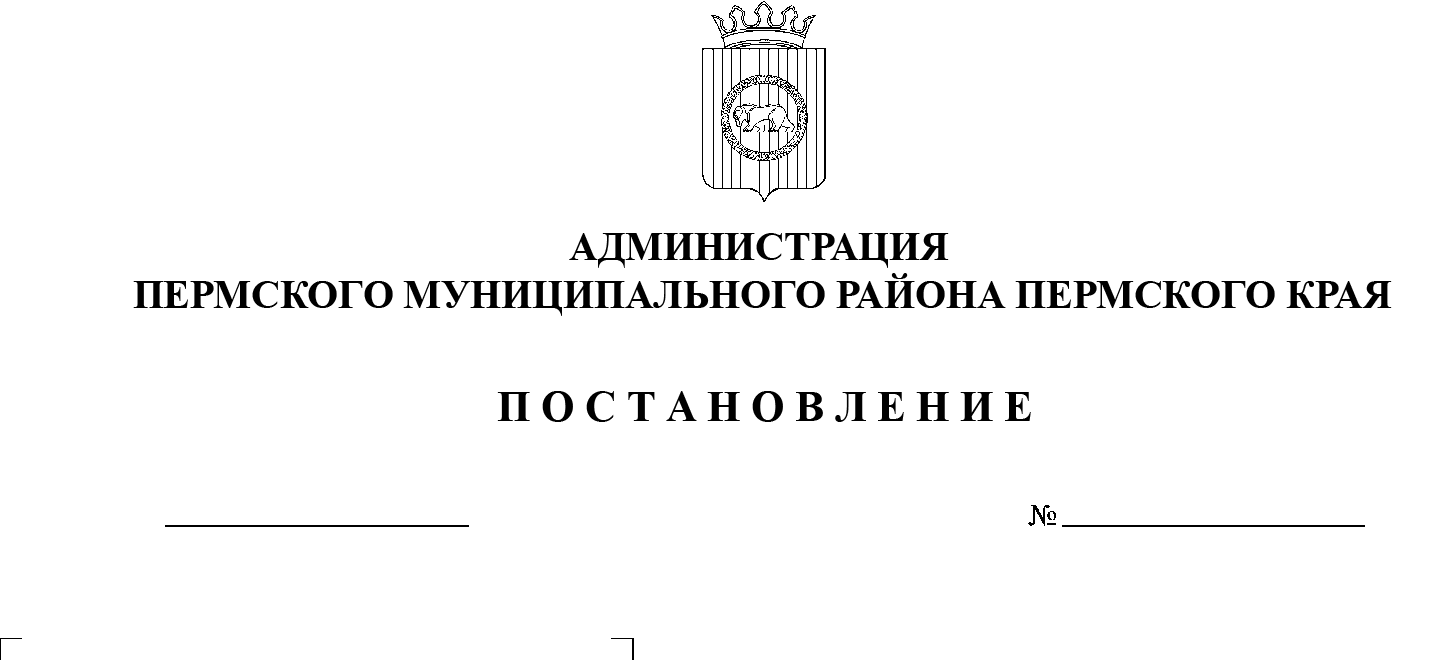 В соответствии с п. 20 ч. 1, ч. 4 ст. 14 Федерального закона от 06.10.2003 №  131-ФЗ «Об общих принципах организации местного самоуправления в Российской Федерации», со ст. ст. 31, 33 Градостроительного кодекса Российской Федерации, п. 6 ч. 2 ст. 47 Устава муниципального образования «Пермский муниципальный район», заявлением Бакшаевой Людмилы Владимировны от 11.11.2021 № 2573, с учетом рекомендаций, содержащихся в  заключении комиссии по подготовке проекта правил землепользования и застройки (комиссии по землепользованию и застройке) при администрации Пермского муниципального района, по внесению изменений в Правила землепользования и застройки Сылвенского сельского поселения от 24.11.2021администрация Пермского муниципального района ПОСТАНОВЛЯЕТ:1. Подготовить проект о внесении изменений в Правила землепользования и застройки муниципального образования «Сылвенское сельское поселение» Пермского муниципального района Пермского края, утвержденные решением Земского Собрания Пермского муниципального района от 29 июня 2017 г. № 237 (в редакции решений от 29.03.2018 № 299, от  28.03.2019 № 379, от 24.12.2020 № 98; в редакции постановления администрации Пермского муниципального района от 30.07.2021                      № СЭД-2021-299-01-01-05.С-387, от 08.10.2021 № СЭД-2021-299-01-01-05.С-533), в части изменения территориальной зоны Д «Зона ведения садоводства и огородничества» на территориальную зону Ж-3 «Зона индивидуальной жилой застройки» в отношении территории согласно схеме, приложенной к заключению комиссии.2. Комиссии по подготовке проекта правил землепользования и застройки (комиссии по землепользованию и застройке) при администрации Пермского муниципального района, утвержденной постановлением администрации Пермского муниципального района от 16 февраля 2015 г. № 462, подготовить и  опубликовать в бюллетене муниципального образования «Пермский муниципальный район», разместить на официальном сайте Пермского муниципального района www.permraion.ru сообщение о принятии настоящего постановления.3. Направить копию настоящего постановления заявителям.4. Настоящее постановление вступает в силу со дня его подписания.5. Контроль за исполнением настоящего постановления возложить на начальника управления архитектуры и градостроительства администрации Пермского муниципального района, главного архитектора.Глава муниципального района                                                               В.Ю. Цветов 